Autobatérie12 voltovZodpovedá formátu L02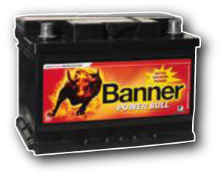 BannerPower Bull P6205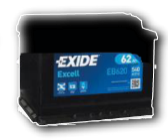 ExideEB620ExideEB620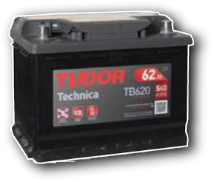 TudorTB620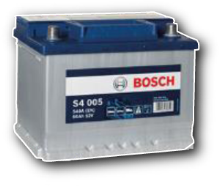 BoschS4-005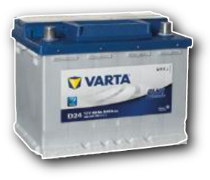 VartaD24 Blue Dynamic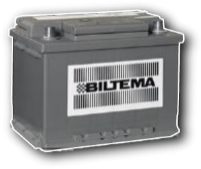 Biltema80-2622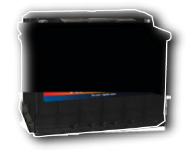 Global56219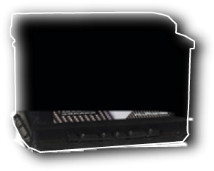 ExtremeSX1090Zákaznícky servisbannerbatterien.comexide.nuexide.nutudor.sebosch.sevarta-automotive.sebiltema.seglobal.sebatteriexpressen.seObstarávacia cena (SEK)9999959951016995104579911351058Informácie o výrobkuInformácie o výrobkuInformácie o výrobkuInformácie o výrobkuInformácie o výrobkuInformácie o výrobkuInformácie o výrobkuInformácie o výrobkuInformácie o výrobkuInformácie o výrobkuUdávaná kapacita (Ah)626262626060626260Štartovací prúd za studena (CCA) (A)540540540540540540600530540Možnosť dopĺňanianienienienienienienieánonieVybrané hodnoty namerané v testochVybrané hodnoty namerané v testochVybrané hodnoty namerané v testochVybrané hodnoty namerané v testochVybrané hodnoty namerané v testochVybrané hodnoty namerané v testochVybrané hodnoty namerané v testochVybrané hodnoty namerané v testochVybrané hodnoty namerané v testochVybrané hodnoty namerané v testochVýkon pri −18 / −30 °C (kW)*4,02 / 3,554,17 / 3,544,17 / 3,544,15 / 3,423,98 / 3,614,24 / 3,934,05 / 3,664,18 / 3,504,05 / 3,25Kapacita po troch vybitiach66,161,261,257,662,159,253,253,146,0Čas jazdy do dobitia po štarte za studena (min:s)08:0009:4809:4810:1812:2413:4211:0012:1212:48Spotreba vody (g)1401931931147683177434159Výsledok je skóre od 1 do 5, pričom najlepšia hodnota je 5 (váha v rámci celkového skóre uvedená v zátvorkách)Výsledok je skóre od 1 do 5, pričom najlepšia hodnota je 5 (váha v rámci celkového skóre uvedená v zátvorkách)Výsledok je skóre od 1 do 5, pričom najlepšia hodnota je 5 (váha v rámci celkového skóre uvedená v zátvorkách)Výsledok je skóre od 1 do 5, pričom najlepšia hodnota je 5 (váha v rámci celkového skóre uvedená v zátvorkách)Výsledok je skóre od 1 do 5, pričom najlepšia hodnota je 5 (váha v rámci celkového skóre uvedená v zátvorkách)Výsledok je skóre od 1 do 5, pričom najlepšia hodnota je 5 (váha v rámci celkového skóre uvedená v zátvorkách)Výsledok je skóre od 1 do 5, pričom najlepšia hodnota je 5 (váha v rámci celkového skóre uvedená v zátvorkách)Výsledok je skóre od 1 do 5, pričom najlepšia hodnota je 5 (váha v rámci celkového skóre uvedená v zátvorkách)Výsledok je skóre od 1 do 5, pričom najlepšia hodnota je 5 (váha v rámci celkového skóre uvedená v zátvorkách)Výsledok je skóre od 1 do 5, pričom najlepšia hodnota je 5 (váha v rámci celkového skóre uvedená v zátvorkách)Štartovací výkon za chladných podmienok (30 %)3,63,93,93,63,33,93,94,33,0Kapacita (30 %)4,64,24,23,84,34,13,33,22,5Dobíjanie (30 %)5,03,83,83,52,72,33,32,82,6Spotreba vody (10 %)3,62,52,54,14,94,72,93,0**3,2Celkové skóre4,33,83,83,73,63,63,43,42,8Poznámky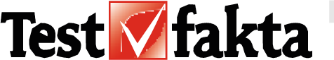 Víťaz testu.Veľmi dobrý výsledok, kazí ho ale vyššia spotreba vody.Veľmi dobrý výsledok, kazí ho ale vyššia spotreba vody.Dobrý výsledok.Veľmi dobrá kapacita a najnižšia spotreba vody. Dlhší čas dobitia.Veľmi dobrý výsledok, slabinou je ale dlhší čas dobitia.Dobrý štartovací výkon, vadí ale slabá kapacita 
a vysoká spotreba vody. Je najlacnejšia.Najlepší štartovací výkon. Slabá kapacita 
a dobíjanie. Najvyššia spotreba vody, možno ju ale doplniť.Najslabšia z hľadiska kapacity a štartovacieho výkonu. Dlhší dobíjací čas.Poznámky* Výkon po 10 sekundách* Výkon po 10 sekundách** Skóre bolo upravené smerom nahor, pretože batériu je možné dopĺňať.** Skóre bolo upravené smerom nahor, pretože batériu je možné dopĺňať.** Skóre bolo upravené smerom nahor, pretože batériu je možné dopĺňať.** Skóre bolo upravené smerom nahor, pretože batériu je možné dopĺňať.Údaje a obrázky: Testfakta, november 2015Údaje a obrázky: Testfakta, november 2015